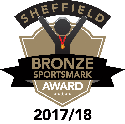 11 December 2018Dear Parents/Carers,At the recent Parents’ Evening, some parents have asked for workshops to be set up so they can become familiar with the lessons the children have in school. These would be ideal if you would like to find out additional ways to help support your child’s learning at home or want to find out how they learn in school. From these discussions, we want to put together a number of workshops for parents. To ensure these workshops meet your needs we have made a short and simple online questionnaire. We shall use your answers to help us plan in the workshops that you require to support your child at home.Below is the link for the Year 6 questionnaire. Either scan it using a QR code reader or click the link if you are accessing this via our new online letter system. LINK: http://www.smartsurvey.co.uk/s/YCXQV/ 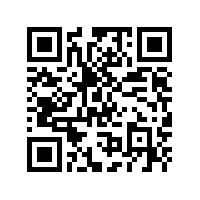 QR CODE: The questionnaire will be live from TODAY until Wednesday 19th December 2018 so we can plan in the workshops to begin after Christmas. Many thanks for taking time to complete this for us.Yours Sincerely,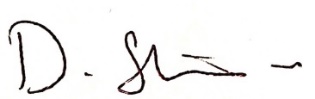 Danny SlinnKS2 Assistant Headteacher